The Society of Fashion & Textile Industry (SFTI) and Piattaforma Sistema Formativo Moda ETS (Plattaforma) are jointly hosting an international conference in Milan, Italy. The conference includes special lectures, research presentations (both oral and poster) and pre & post industry visits. You are cordially invited to submit papers for the SFTI-Piattaforma international conference. Abstracts are encouraged from the full range of fashion and textiles disciplines in both academic and professional. Co-hosts 	The Society of Fashion & Textile Industry (SFTI)		http://www.clothing.or.kr/		Piattaforma Sistema Formativo Moda ETS (Piattaforma) 	https://piattaformamoda.itVenue	 	Aula, Magna, IED Milano, Italy Dates	 	July 6-8, 2023 (presentation date July 7) Theme 	Expanding Global Collaboration, Leading to InnovationPresentation 	Oral presentation or poster presentationTypes		Cover Page: 		Title of paper and name and contact information (affiliation, position, phone, email) for all authors. Indicate correspondence, presentation type and keywords. Abstract: 	Written	in English and submitted in a word document	Minimum 300 wordsTypes: 	Original abstractsTeaching abstracts (teaching technique, curriculum development)	Cases/Concept abstracts (emerging issues, best practice, policies and others)Topics:	Aesthetic, Fashion design, Clothing construction, apparel production, Clothing hygiene/comfort, ergonomics, Consumer behavior, Fashion marketing, Retailing, Merchandising, History, Folk costume, Social psychology of clothing, Textile design, Textiles materials, textile care and management, Teaching technique, curriculum development, industry cooperation, and all other areasSubmit your cover page and abstract to:Authors from Italy: 			to be determined			Authors from all other countries: 	sfti98@naver.comInformation/InquiriesKyu-Hye Lee, Hanyang University 		khlee@hanyang.ac.krto be determined, ItalySubmission deadline: June 15, 2023 Abstract submission deadline: 		June 15, 2023Poster/oral presentation file (PPT) deadline: 	June 30, 2023*After successful presentations, authors will be encouraged to submit the full paper to Fashion & Textile Research Journal (KCI indexed) for an expedited review.Author information (in the order of authorship) Presenter (name and email)(if different from the corresponding author):Corresponding author (name and email):Presentation type	□ Oral presentation 	□ Poster presentationTypes: 			□ Research 		□ Teaching		□ Cases/ConceptKeywords: (3 to 5 keywords) Funding Source: (if it needs to be indicated) -Include an abstract text (minimum 300 words) with the cover page-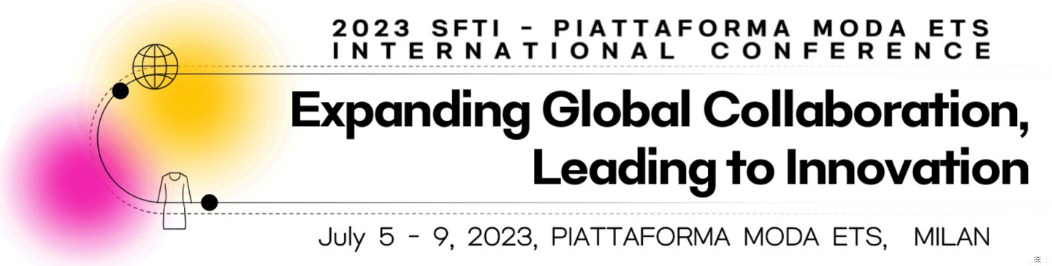 CALL FOR ABSTRACTS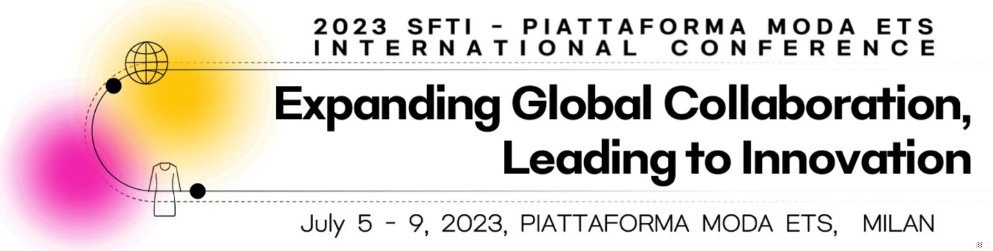 Abstract for review COVER PAGENameAffiliation(include city & country) Position(job status) Tel Email